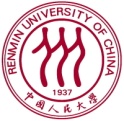 姓    名性    别男 □   女 □男 □   女 □近期一寸白底彩色证件照近期一寸白底彩色证件照生源地出生日期公元      年  月  日公元      年  月  日近期一寸白底彩色证件照近期一寸白底彩色证件照证件类型身份证证件号码近期一寸白底彩色证件照近期一寸白底彩色证件照所在学校近期一寸白底彩色证件照近期一寸白底彩色证件照系    所原学校学号学生类别学士□  硕士□  博士□       年级学士□  硕士□  博士□       年级学士□  硕士□  博士□       年级学士□  硕士□  博士□       年级学士□  硕士□  博士□       年级学士□  硕士□  博士□       年级通讯地址邮编家庭地址邮编手机号码常    用电子邮箱拟交换学院拟学习专业拟学习时间2017年2月至2017年7月 2017年2月至2017年7月 2017年2月至2017年7月 2017年2月至2017年7月 2017年2月至2017年7月 2017年2月至2017年7月 紧急联络人姓名联络人与本人关系联 络 人电    话宅电号码                     手机号码宅电号码                     手机号码宅电号码                     手机号码宅电号码                     手机号码宅电号码                     手机号码宅电号码                     手机号码主    要求学经历（自高中起）（自高中起）（自高中起）（自高中起）（自高中起）（自高中起）有何特长与何嘉奖【本 人 声 明】【本 人 声 明】【本 人 声 明】【本 人 声 明】【本 人 声 明】【本 人 声 明】【本 人 声 明】我已充分了解赴中国人民大学交换学习各项事宜，愿意负担交换期间所需住宿和生活费用及全部个人开支；交换期间按中国人民大学要求统一购买医疗及意外伤害保险，遵守人民大学各项校规校纪。在此郑重声明，上述表格中填写信息均准确无误，我愿意承担因提供错误或虚假信息而造成的各项后果。签字：             日期：公元      年   月   日我已充分了解赴中国人民大学交换学习各项事宜，愿意负担交换期间所需住宿和生活费用及全部个人开支；交换期间按中国人民大学要求统一购买医疗及意外伤害保险，遵守人民大学各项校规校纪。在此郑重声明，上述表格中填写信息均准确无误，我愿意承担因提供错误或虚假信息而造成的各项后果。签字：             日期：公元      年   月   日我已充分了解赴中国人民大学交换学习各项事宜，愿意负担交换期间所需住宿和生活费用及全部个人开支；交换期间按中国人民大学要求统一购买医疗及意外伤害保险，遵守人民大学各项校规校纪。在此郑重声明，上述表格中填写信息均准确无误，我愿意承担因提供错误或虚假信息而造成的各项后果。签字：             日期：公元      年   月   日我已充分了解赴中国人民大学交换学习各项事宜，愿意负担交换期间所需住宿和生活费用及全部个人开支；交换期间按中国人民大学要求统一购买医疗及意外伤害保险，遵守人民大学各项校规校纪。在此郑重声明，上述表格中填写信息均准确无误，我愿意承担因提供错误或虚假信息而造成的各项后果。签字：             日期：公元      年   月   日我已充分了解赴中国人民大学交换学习各项事宜，愿意负担交换期间所需住宿和生活费用及全部个人开支；交换期间按中国人民大学要求统一购买医疗及意外伤害保险，遵守人民大学各项校规校纪。在此郑重声明，上述表格中填写信息均准确无误，我愿意承担因提供错误或虚假信息而造成的各项后果。签字：             日期：公元      年   月   日我已充分了解赴中国人民大学交换学习各项事宜，愿意负担交换期间所需住宿和生活费用及全部个人开支；交换期间按中国人民大学要求统一购买医疗及意外伤害保险，遵守人民大学各项校规校纪。在此郑重声明，上述表格中填写信息均准确无误，我愿意承担因提供错误或虚假信息而造成的各项后果。签字：             日期：公元      年   月   日我已充分了解赴中国人民大学交换学习各项事宜，愿意负担交换期间所需住宿和生活费用及全部个人开支；交换期间按中国人民大学要求统一购买医疗及意外伤害保险，遵守人民大学各项校规校纪。在此郑重声明，上述表格中填写信息均准确无误，我愿意承担因提供错误或虚假信息而造成的各项后果。签字：             日期：公元      年   月   日